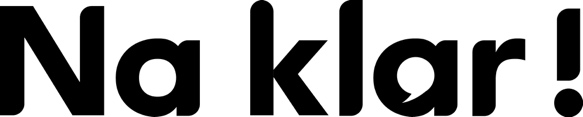 Antwoorden Flotte Frage bovenbouw, week 16, 2019Wird die Gorch Fock jemals noch fahren?1. Om soldaten te leren, hoe ze moeten zeilen. 2. Om ervoor te zorgen dat varen met de Gorch Fock veilig is.3. Omdat het geld misschien niet aan de reparatie van het schip is besteed.4. Richtig.5. Richtig.6. Falsch.7. Richtig.8. Richtig.9. Falsch.10. Richtig.11. Persönliche Antwort.